<< ENTER SCHOOL OR DISTRICT NAME AND/OR LOGO HERE >> is proud to serve Georgia grown 
blueberries in May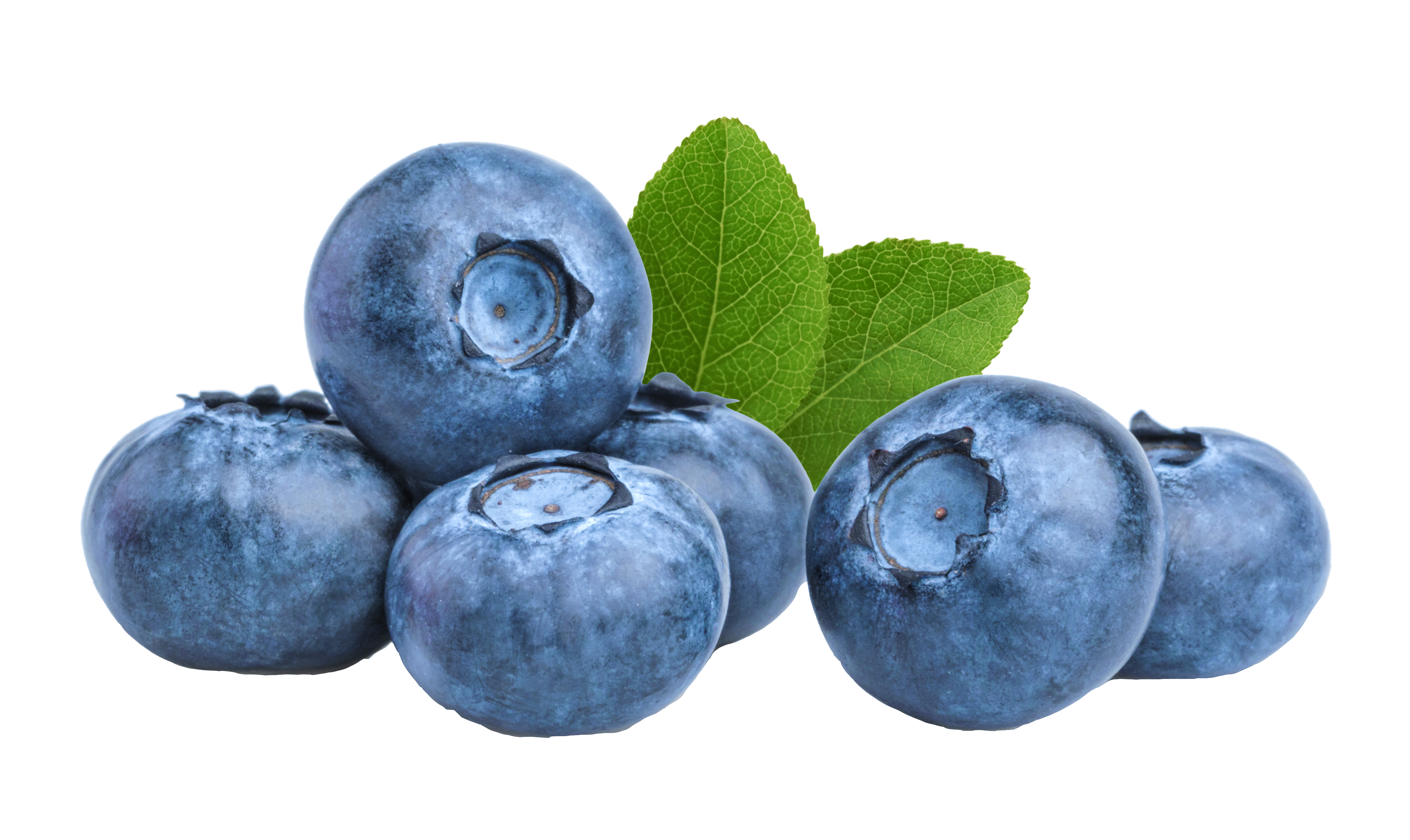 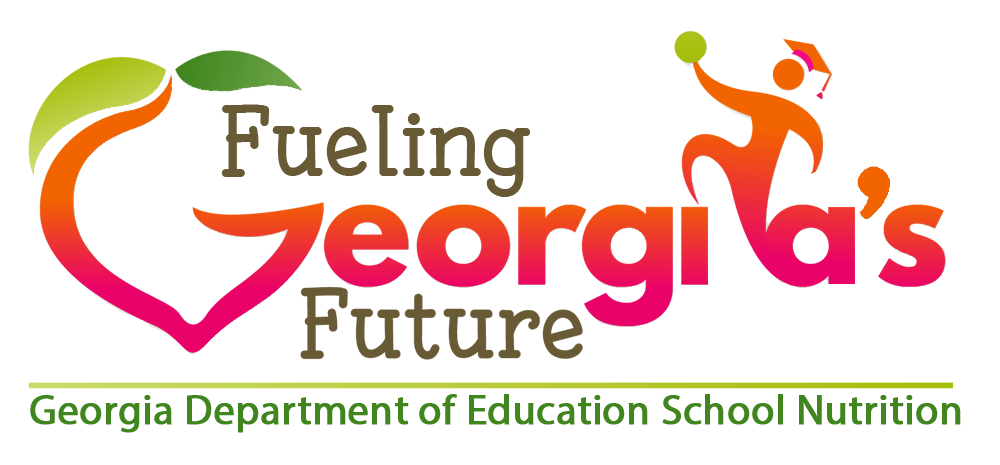 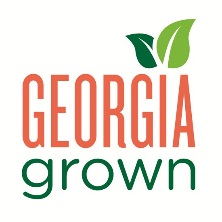 